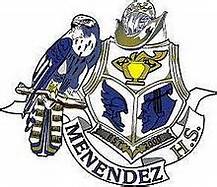 Pedro Menendez High SchoolSAC Meeting AgendaThursday, September 19th  – 4:30 pmPMHS Media CenterWelcome and Sign-InSchool Updates				Mr. SimpkinsRemarks from SAC members		All MembersMeeting adjournmentUpcoming Meetings:	10/24/19 4:3011/21/19 4:30		1/16/20 4:302/20/20 4:30		3/26/20 4:304/16/20 4:30		5/14/20 4:30